รางวัลเหรียญทองอันดับ 1  คะแนน 93 คะแนน  การแข่งขันปั้นดินน้ำมัน ระดับปฐมวัยงานศิลปหัตถกรรมนักเรียนครั้งที่ 71 ปีการศึกษา 2566 ระดับกลุ่มโรงเรียนเครือข่ายบ้านโป่งที่ 4 ณ โรงเรียนวัดหนองเสือ วันที่ 16 พฤศจิกายน 2566รายชื่อผู้แข่งขัน1.เด็กหญิงนภัทรศร   บุญชม้อย อ.3/12.เด็กชายถิรวัสส์   จงเจิดศักดิ์ อ.3/13.เด็กชายชลธร  ทองสา อ.3/1ครูผูัฝึกซ้อม   นางจุไรพร สวัสดิ์รักษ์กุล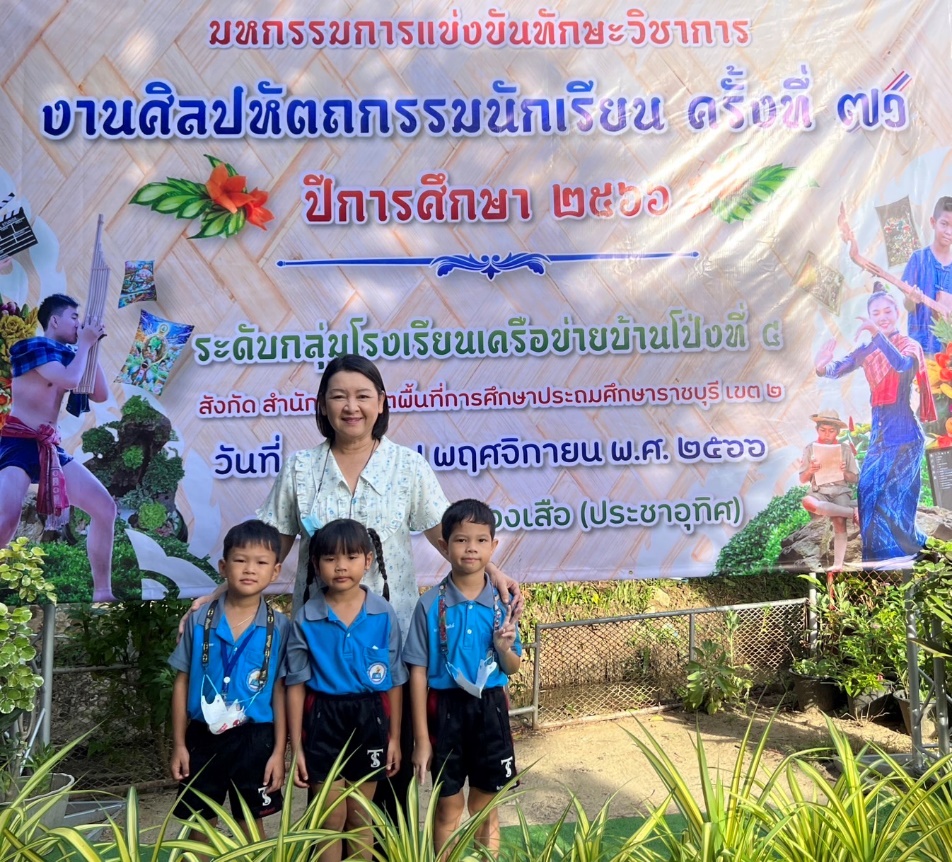 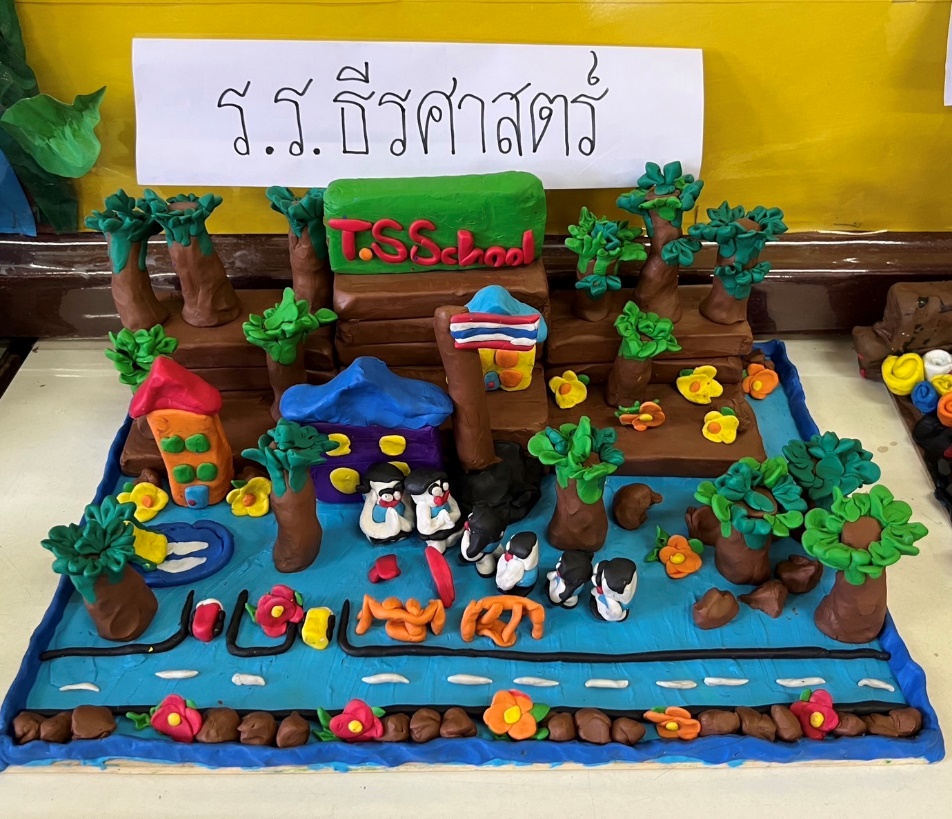 